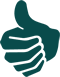 ArbeitsblattFollow-up: FragebogenIst es dir gelungen, das umzusetzen, was du dir vorgenommen hast?	Was waren gute Gründe dafür, warum es dir nicht gelungen ist? Gibt es jemanden, der dich bei deinem Vorhaben, Dinge an dir zu verändern, unterstützen kann? Welche Punkte möchtest du in der nächsten Zeit stärker fokussieren?Welche Möglichkeiten der Unterstützung gibt es vor Ort? Innerhalb der Schule? Außerhalb der Schule?Du bist nicht allein! 
Wenn du das Gefühl hast, Unterstützung zu brauchen, dann sprich mit einer Person deines Vertrauens, der Schulsozialarbeit an deiner Schule, der Vertrauenslehrperson oder nutze unsere Hilfeangebote unter: feelok.de/beratung. 
Was kannst du tun, um dein Selbstvertrauen zu stärken? 
Klicke auf: feelok.de/sv-uebungen  Versuche die Tipps, dein Selbstvertrauen zu stärken, in den nächsten zwei Wochen in die Tat umzusetzen. Beantworte die Fragen nach den zwei Wochen ehrlich. Hat sich etwas verändert?Weitere Arbeitsblätter auf feelok - Lehrpersonen und Multiplikator:innenwww.feel-ok.ch, www.feel-ok.at, www.feelok.de